ONCE Health and Social Care, ALWAYS Health and Social Care!The Health and Social Care department would love for you to continue to stay cognitively engaged over the summer. The following are suggestions, they are not compulsory, but we would love for you to engage in any that you find interesting. 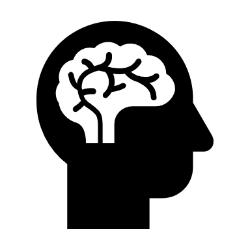 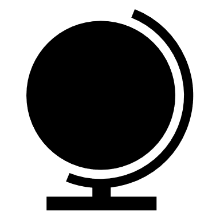 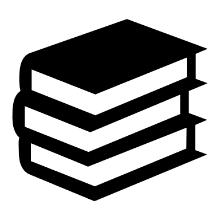 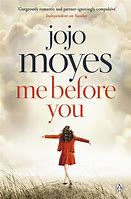 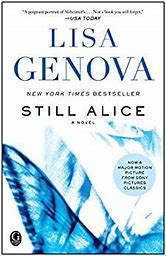 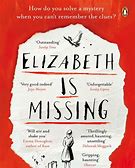 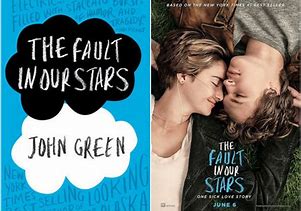 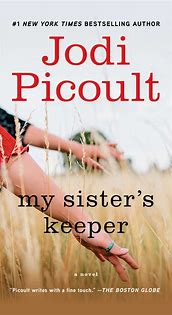 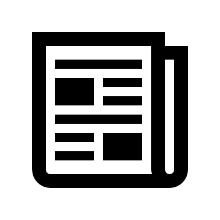 https://www.nursingtimes.net/https://www.nurseryworld.co.uk/newshttps://www.bbc.co.uk/news/healthhttps://www.nhs.uk/news/https://www.scie.org.uk/https://www.kingsfund.org.uk/https://www.theguardian.com/society/healthhttps://www.theguardian.com/society/social-care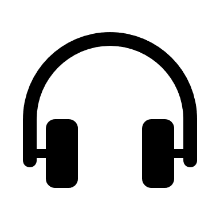 https://www.bbc.co.uk/programmes/b09541k4http://www.bbc.co.uk/podcasts/category/factual-healthandwellbeinghttps://www.kingsfund.org.uk/audio-video/podcast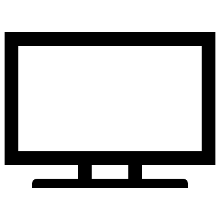 https://www.channel4.com/programmes/24-hours-in-aehttps://www.bbc.co.uk/iplayer/episode/m000hqvk/rhod-gilberts-work-experience-series-9-1-care-workerhttps://www.channel4.com/programmes/one-born-every-minutehttps://www.scie.org.uk/socialcaretv/https://www.bbc.co.uk/programmes/m001k31thttps://www.bbc.co.uk/iplayer/episode/m00052mn/david-harewood-psychosis-and-mehttps://www.bbc.co.uk/iplayer/episodes/b09m60sk/surgeons-at-the-edge-of-life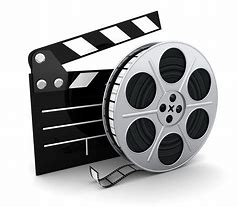 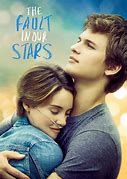 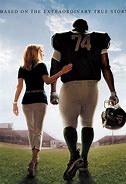 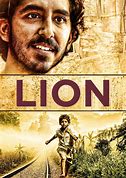 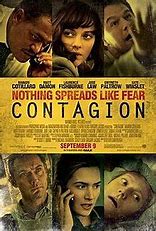 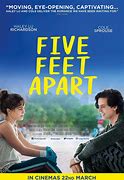 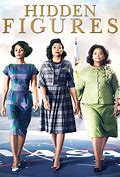 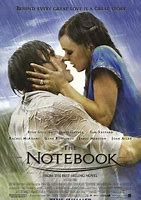 